REVERSE AUCTION NOTICE AND SPECIFICATIONS REQUEST FOR UPFIT AND INSTALLATION OF POLICE VEHICLESNotice is hereby given that the City of Amory will receive proposals from qualified businesses to provide necessary upfit equipment and installation of equipment on Amory Police Vehicles no later than 1:00 p.m. (central time) on the 28th day of March 2022.  Specifications may be obtained by visiting the website Central Bidding at www.centralbidding.com or via the City Clerk’s Office (Attn Jamie Morgan) at 109 South Front Street Amory or via phone 662-256-5721 (8). Proposals may be delivered to Jamie Morgan, City Clerk, at 109 South Front Street, Amory, MS  38821 or mailed to Jamie Morgan, PO Drawer 457, Amory MS. All paper proposals must be addressed to City Clerk Jamie Morgan – Police Vehicle Upfit and are due by 1:00 p.m. March 28.  For any questions related to the electronic submittal, receipt of specifications, or the reverse auction process, please contact Central Bidding at 225-810-4814. Those interested parties who wish to submit electronically must submit a participation request to participate via www.centralbidding.com by 1:00 p.m. on March 28, 2022, by submitting their proposals for evaluation. Submissions will be evaluated and vendors submitting compliant proposals will receive an electronic invitation to participate in the Electronic Reverse Auction. The City of Amory reserves the right to extend the auction date if necessary to complete any prequalification processes. BIDDING WILL BE HELD BY ELECTRONIC REVERSE AUCTION ON MARCH 31, 2022, AT 10:00 A.M. CENTRAL TIME. You must be registered with www.centralauctionhouse.com to participate in the Electronic Reverse Auction and submit pricing. Vendors can register FREE  at www.centralauctionhouse.com/registration.phpEach vendor shall be required to ensure the delivery and receipt of its proposal by the agency prior to the date and time of the opening listed above. BY ORDER OF THE MAYOR AND BOARD OF ALDERMEN OF THE CITY OF AMORY NOVEMBER 2, 2021.City of AmoryBY: Jamie E. Morgan, City ClerkRun dates March 9, 2022 and March 16, 2022CITY OF AMORY POLICE VEHICLE UPFIT SPECIFICATIONSThe City of Amory is purchasing six (6) 2022 Ford Police Utility Interceptor Vehicles (V6)EQUIPMENT NAME									QTYCenter console with face plates (with cup holder and arm rest)		6Speed turtle or OEM light flash system					6Push Bumper									6Rear Cargo Barrier								6Partition cage for prisoner transport (XL)					6Window barrier guards, pair, kit						6Lights:48” lightbar blue/white front and corners;				6 setsBlue/amber rear;							Full flood option;Provides take down;Alley lights;Traffic advisor functions to the rear.Universal 180 Degree external under-mirror	(2 per veh)		12Omni directional light head (Red, Blue, Amber or White w/ 9’ cable) 2 per vehicle					12Lights for front and side of push bumper (4 per vehicle)		24Flush surface mount light blue (4 per vehicle)			24100 W Compact black composite 122DB Speaker				6100/200W siren and light controller						6All mounting brackets needed for equipment				as neededPictures attached for reference.INSTALLATIONInstallation of center console with face plates (ch/ar)			6Installation of speed turtle or OEM light flash system			6Installation of push bumper							6Installation of rear cargo barrier						6Installation of partition cage for prisoner transport (XL)			6Installation of window barrier guards, pair, kit				6Installation of camera systems as provided by City of Amory		6Installation of radar systems as provided by City of Amory			6WARRANTY, SERVICE, AND INSTALLATIONList warranty of productsList costs (if any) per hour for service charges for items under warrantyList costs per hour for service charges for items out of warrantyList costs (if any) per hour for service charges for on site visits for items in warranty. If you do not do on site visits for warranty work, please list that.List costs per hour for service charges for on site visits for items out of warranty. If you do not do on site visits, please list that.Do you offer priority service for those customers who purchase materials and service from your company?Service facilities should be located no further than 135 miles from the City of Amory Police Department (200 South Front Street, Amory, MS  38821). Installation completion time frame from date of delivery of vehicles to location. There will be a limit to time of units on site location pending install. 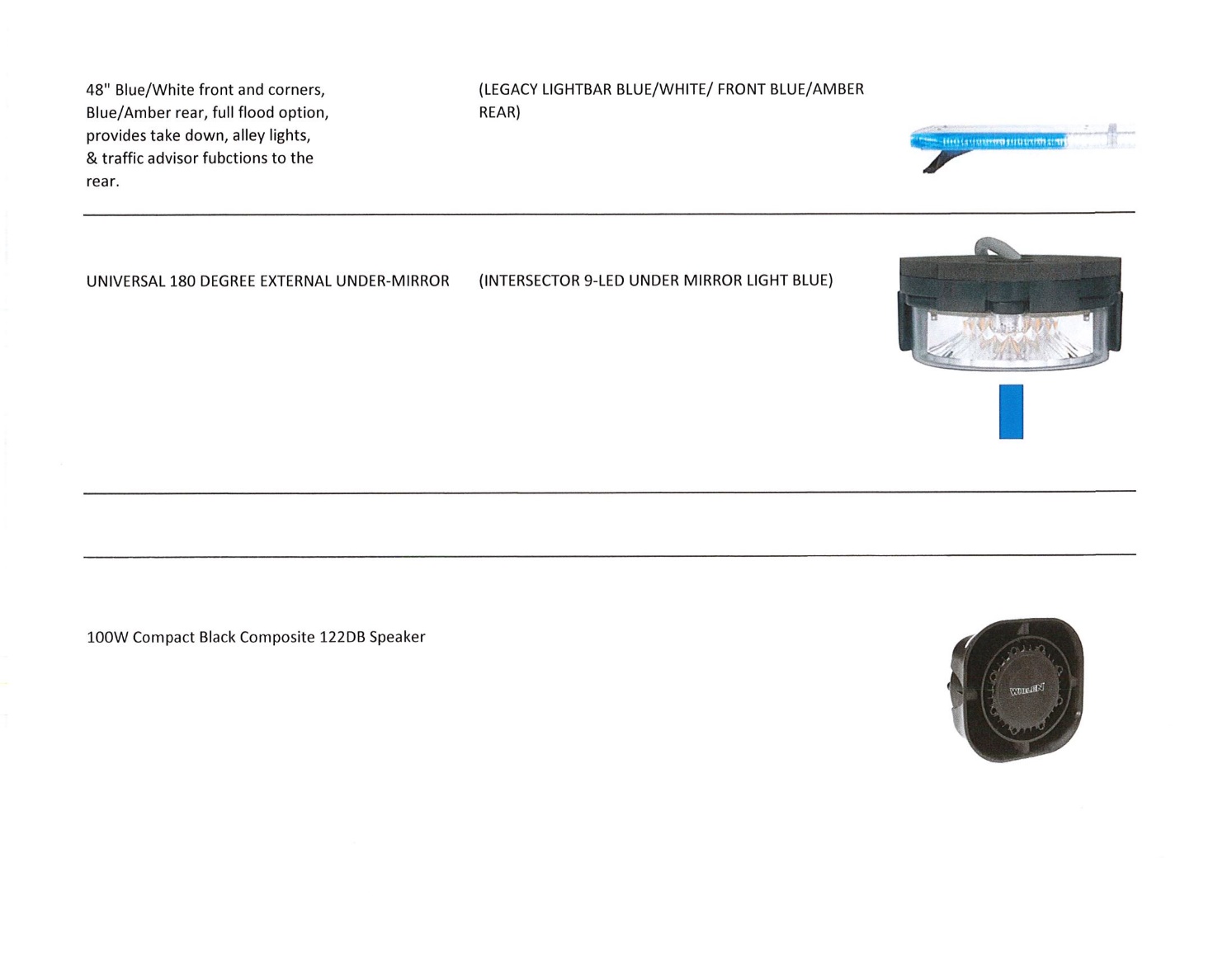 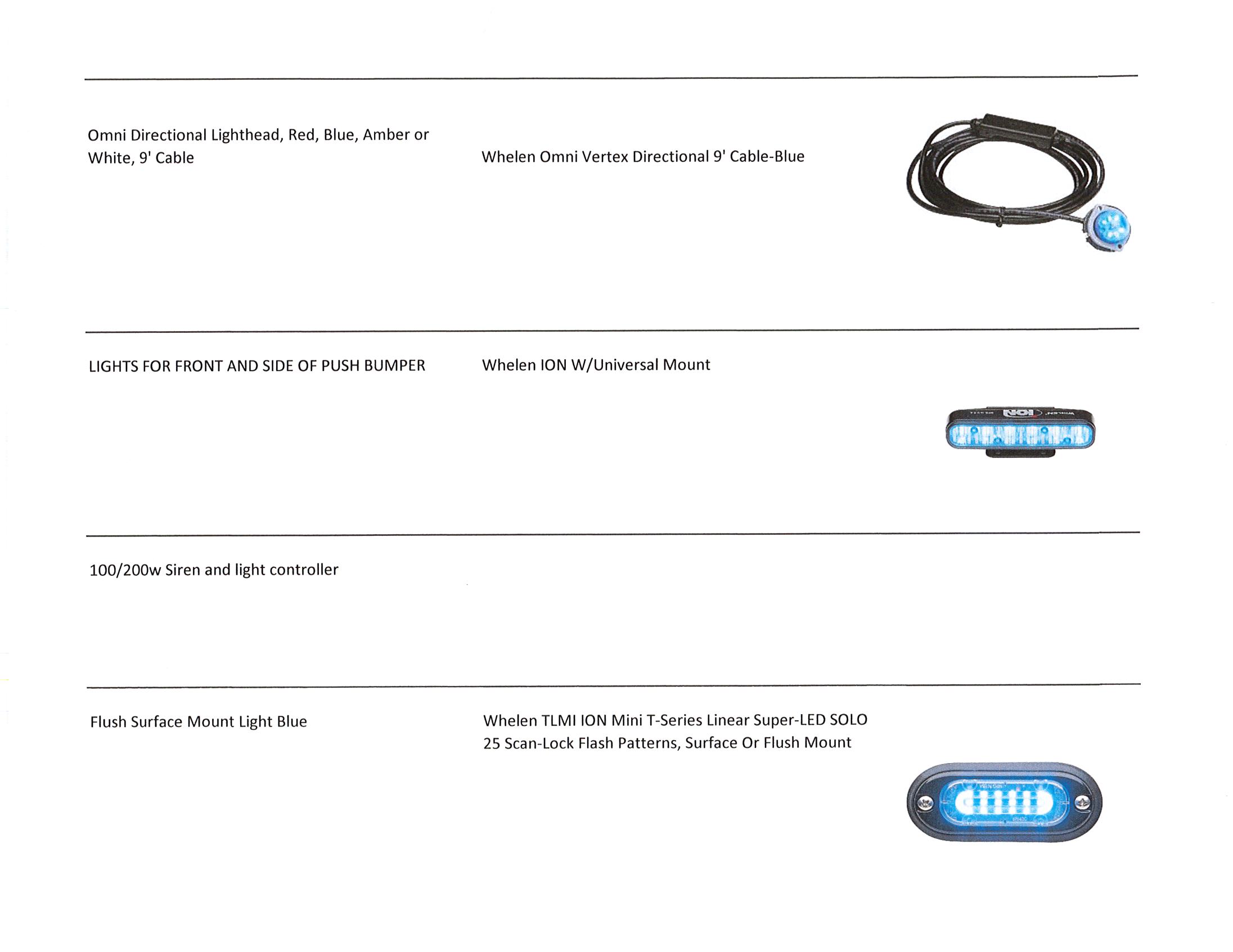 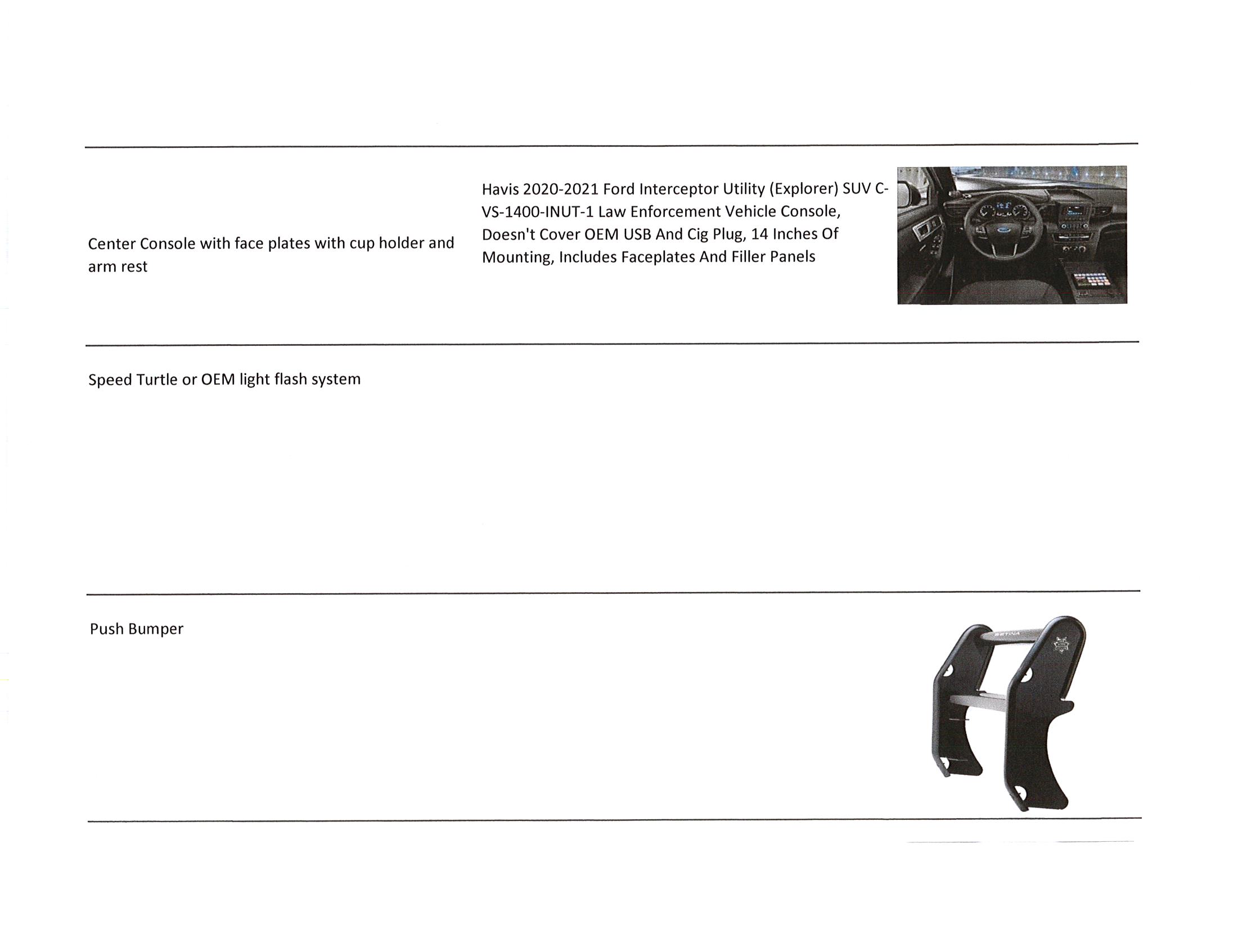 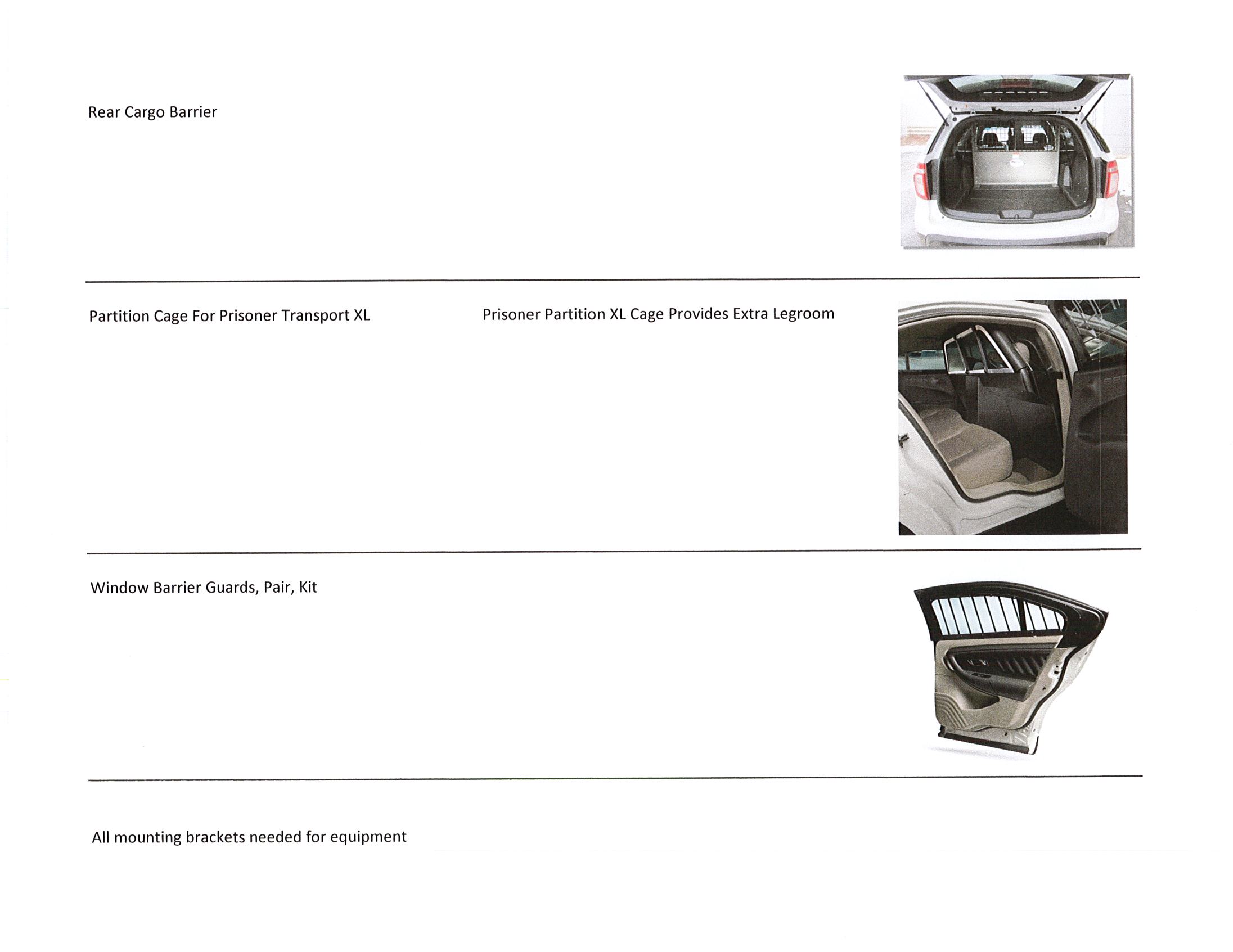 